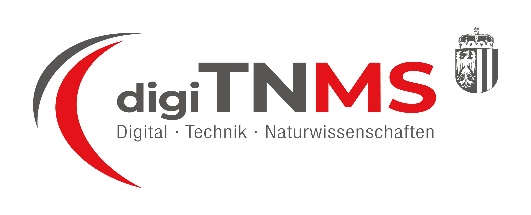 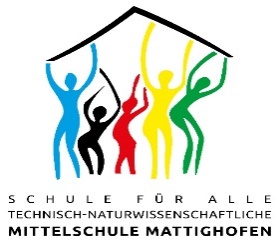 Elternwunsch:(Bei Zutreffen bitte ankreuzen!)O	TechnikklasseWir werden uns bemühen, Ihre Wünsche zu berücksichtigen. Aus organisatorischen Gründen behält sich die Leitung der Schule jedoch die Letztentscheidung über die Zuteilung vor.
____________________________________________________________________________O	Schulische NachmittagsbetreuungBitte die Anmeldung ausgefüllt bis spätestens FREITAG, 11. März 2022 per Mail an direktion@nmsmattighofen.at senden oder in der Direktion der digiTNMS Mattighofen abgeben. Die Schulnachricht muss vorgelegt werden und erhält einen Anmeldestempel!Familienname des(r) Schülers/in: __________________________________________________Vorname des(r) Schülers/in: ________________________________	Geschlecht: O m  O w  O diversStaatsbürgerschaft: ____________________	Geburtsort: _______________________________Muttersprache: ________________________	Geburtsland: ______________________________Geschwister (Geburtsjahr): ________________________________________________________Religion: ____________________ Schuleintritt (falls nicht 1. Klasse VS in Österreich) Datum:____________Derzeitige Schule u. Klasse (z.B.: VS Mattighofen/4b):_______________________________________Hat Ihr Kind sonderpädagogischen Förderbedarf (SPF): 	O ja		O neinwenn ja, in den Fächern: __________________________________________________________Ich habe mein Kind auch in der/im______________________________________ angemeldet.(Hier den Namen der anderen Schule angeben, an der Ihr Kind auch noch angemeldet ist und die Ihre Erstwahl ist.)(alle) ERZIEHUNGSBERECHTIGTEN:Familien- und Vorname(n): ________________________________________________________________Adresse(n): __________________________________________________________________________________________________________________________________________________________________Telefonnummer(n): ______________________________________________________________________E-Mail Adresse(n): _______________________________________________________________________Datum und Unterschrift des/der ErziehungsberechtigtenGeburtsdatum TagMonatJahrSozialversicherungsnummer des Kindes*siehe E-card Ihres Kindes, die ersten 4 Ziffern